IEIE Summer Conference*A-Ooung Kim, Yayun Yim, Sophia Park, and Gil Dong HongDepartment of Electronic Eng., DB Hitek, KoreaE-mail: kao@0000.or.krIEIE Summer Conference IEIE Summer Conference IEIE Summer Conference IEIE Summer Conference IEIE Summer Conference IEIE Summer Conference IEIE Summer Conference IEIE Summer Conference IEIE Summer Conference IEIE Summer Conference IEIE Summer Conference IEIE Summer Conference IEIE Summer Conference IEIE Summer Conference IEIE Summer Conference IEIE Summer Conference IEIE Summer Conference IEIE Summer Conference IEIE Summer Conference IEIE Summer Conference IEIE Summer Conference IEIE Summer Conference IEIE Summer Conference IEIE Summer Conference IEIE Summer Conference IEIE Summer Conference IEIE Summer Conference IEIE Summer Conference IEIE Summer Conference IEIE Summer Conference IEIE Summer Conference IEIE Summer Conference IEIE Summer Conference IEIE Summer Conference IEIE Summer Conference IEIE Summer Conference IEIE Summer Conference IEIE Summer Conference IEIE Summer Conference IEIE Summer Conference IEIE Summer Conference IEIE Summer Conference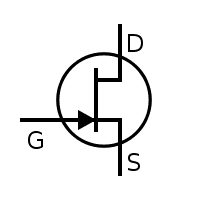 Fig 1. Schematic symbol of a MOSFET.Acknowledgments This work was supported by the BK21 Plus program.References [1] IEIE Summer Conference (2019). [2] IEIE Summer Conference (2019). [3] IEIE Summer Conference (2019).